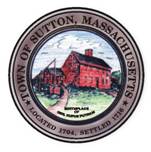       TOWN OF SUTTONBOARD OF ASSESSORS 4 UXBRIDGE ROADSUTTON, MA  01590-1702  508-865-8722THE BOARD CHANGED THE MEETING NIGHT UNTIL FURTHER NOTICEMeeting Minutes – November 2, 2020Present: Principal Assessor Joyce Sardagnola  	  Board Member RJ Nichols              Chairman Robert NunnemacherMeeting called to order at 5:00 p.m.1.         Acceptance of Minutes2.         Old & New Business3.         Decisions & Actions TakenThe Board signed seven (7) Motor Vehicle Abatements The Board signed two (2) Boat AbatementsThe Board of Assessors adjourned its meeting of Monday November 9, 2020 at or about 6:00 p.m. 	       Respectfully Submitted,Linda Hicks, Secretary